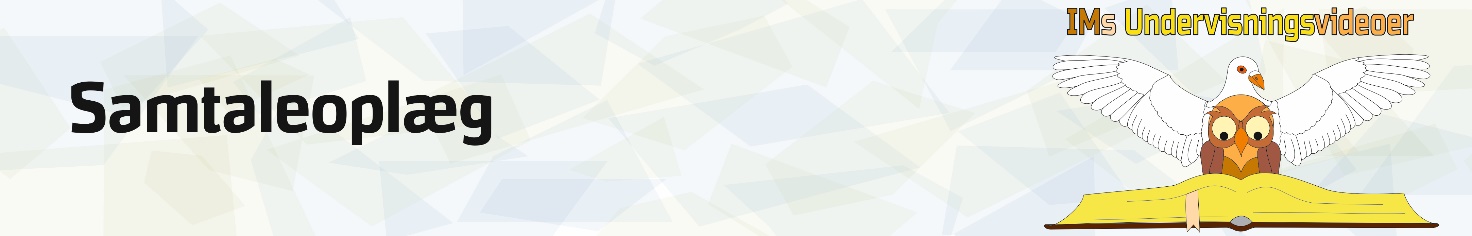 Nådegaver 1Nævn hver især en person (nulevende eller afdød - eventuelt fra Bibelen), som tydeligvis har en nådegave.Nævn ligeledes en person, der tydeligvis har en naturgave.Og en person, der tydeligvis har en hjertesag.Hvis I har mod på det: hvad har I selv af hjertesager, naturgaver og nådegaver?Hvad er Guds formål med at give os hver især vore nådegaver?